Cosine Rule Find the missing length.(a)			(b)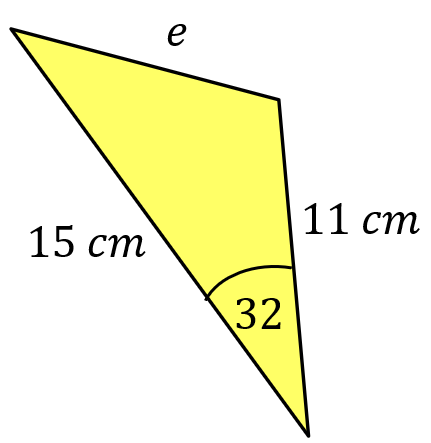 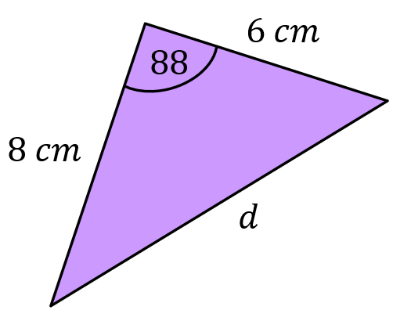 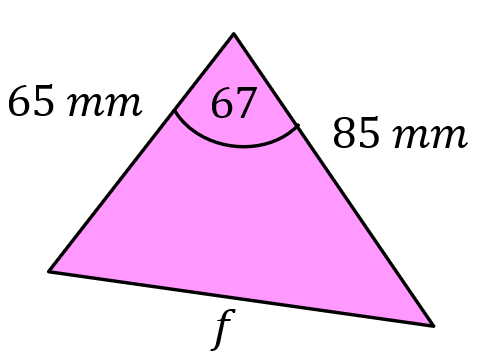 (c)					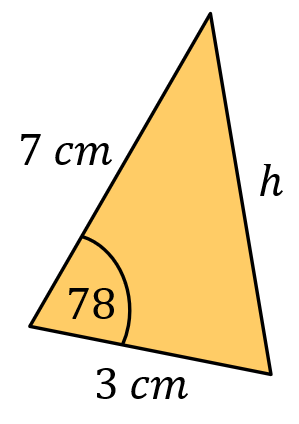 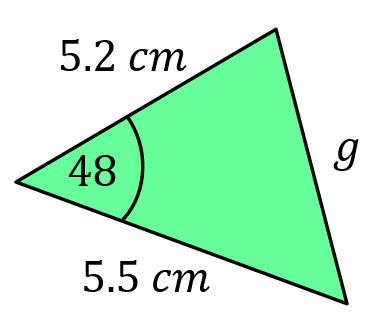 (d)			      (e) Find the missing angle.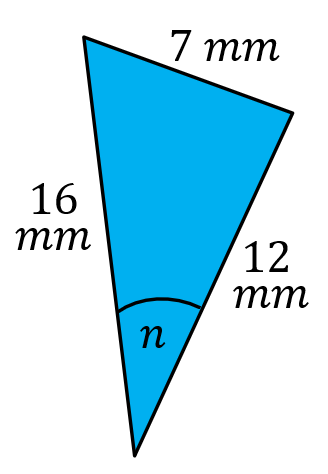 (a) 			    (b)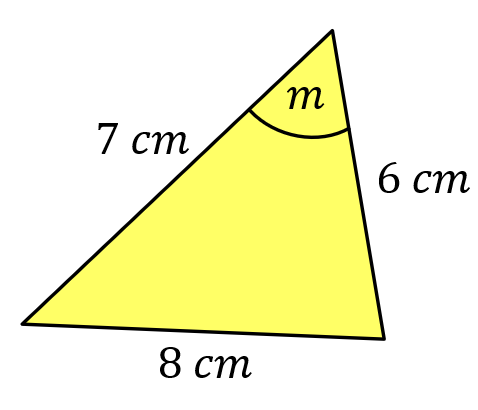 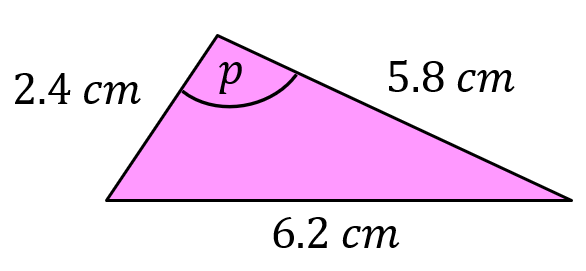 (c) 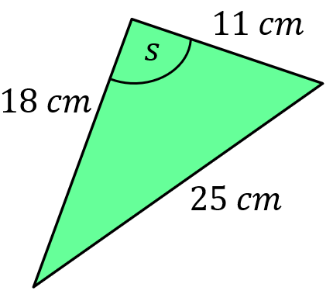 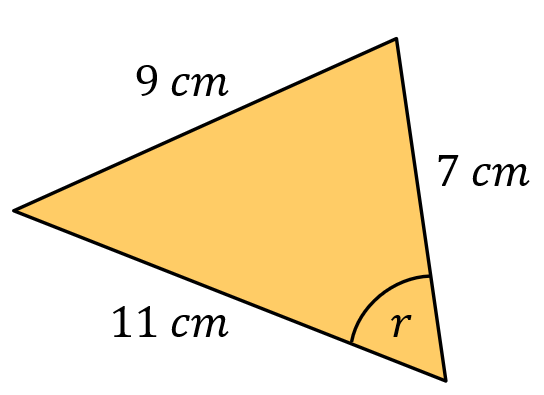 (d)			   (e) Cosine Rule Find the missing length.(a)			(b)(c)					(d)			      (e) Find the missing angle.(a) 			    (b)(c) (d)			   (e) 